1 четверть. 1 класс. 3 урок.Тема урока: Гамма До мажор.Прописать ноты первой октавы.Проиграть на инструменте и спеть ноты перврй октавы.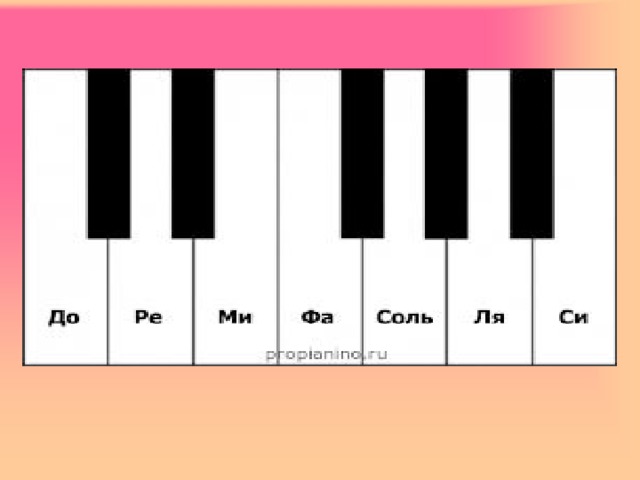 Домашнее задание:  Записать классную работу и играть на фортепиано.Д.З. – Г. Калинина. Рабочая тетрадь стр. 6 № 1, 2, 3(письменно)Задание выполнить и прислать на электронную почтуtabolina231271@mail.ru  или ВК не позднее  27 сентября  до 14.00.